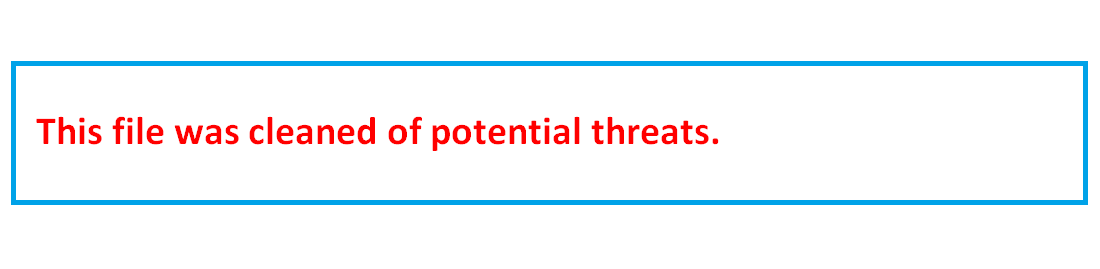 Short CVLast Name: PopescuFirst Name: IrinelDate and Place of Birth: Filiasi, 22.04.1953Citizenship: RomanianMarital Status: MarriedCurrent Positions: Educational background & professional experience National and international scientific societies:Romanian Society of Surgery: President 2006-2008Romanian Association of Transplantation (Romtransplant): President 1998- 2018Romanian Society of Endoscopic Surgery and other surgical techniques (ARCE): President 2002-2006Romanian Association of Hepato‐Biliary‐Pancreatic Surgery and Liver Transplantation: President 2006 – 2017European Surgical Association (ESA): Member (2007), President 2018-2019          European Board of Surgery- Transplant Division (2009) and Hepato-Bilio-Pancreatic Surgery Division (2013)European Society of Organ Transplantation (ESOT): Member International Association of Surgeons and Gastroenterologists (IASG): Member of Executive Committee (2002); Vice President- since 2016American College of Surgeons (FACS): Fellow (2005)Romanian Academy of Medical Sciences Bucharest (Romania): Member (1999), President 2011-PresentRomanian Academy: Corresponding Member (2013)Federation of European Academies of Medicine (FEAM): Vice-president 2014- 2017Académie Nationale de Médecine France: Membre correspondant étranger ( 2013)Académie Nationale de Chirurgie (France): Associe étranger (2003).Editorial activities: Member of Editorial BoardHepatogastroenterology: Editor-in-chief (2011-2012), Senior Honorary Editor ( 2013) Chirurgia (Buc) (The Romanian Journal of Surgery): Editor-in-Chief (2004-2013)Langenbeck's Archives of Surgery: Associate EditorJournal of Gastrointestinal and Liver Disease: Member of the Editorial BoardSurgery, Gastroenterology and Oncology: Vice-Editor in ChiefVisiting Professor Karolinska University in Stockholm (2010)University of Belgrade, School of Medicine (2018)Visiting Speaker Grand Rounds AKH Vienna, “The surgical treatment of the metastatic colo-rectal cancer” (2015)Universitätsklinikum Hamburg-Eppendorf- “Central pancreatectomy” (2015)Weekly Surgical and Gastroenterological Grand Rounds- Borel-Staehelin-Lecture “How to increase the number of donors in a liver transplant program” – University of Zürich (2014).Key Note Speaker European Congress of Coloproctology: BJS lecture-“Metastatic CRC – what about the primary?”  Vienna (2012).Organisational skills:President of two IASGO (International Association of Surgeons, Gastroenterologists and Oncologists) World Congresses held in Bucharest in 2007 and 2013.Organizer of Federation of European Academies of Medicine (FEAM) Spring Conference, Bucharest 2014 hosted by the Romanian Academy of Medical Sciences.Local organizer of 24th Annual Meeting of the European Surgical Association, Bucharest: May 2017Personal Contributions:Introduction of liver transplantation in Romania: the organization of the national transplantation system, multi organ harvesting, performing the first liver transplantation surgeries, directing the liver transplantation program of Fundeni Clinical Institute (more than 900 liver transplantation up to now). Contributions to the development of new liver transplant centers in ” Sfanta Maria” Hospital ( Bucharest), ” Sfantul Spiridon” Hospital ( Iasi) and in Clinical Republican Hospital (Chisinau, Republic of Moldova). First case of domino liver transplant in familial hypercholesterolemia, published in “Transplantation”.Contributions in liver and pancreatic surgery (more than 3000 liver resections; the first resections with total vascular exclusion in Romania, two-stage hepatectomy etc.; over 1000 pancreatic resections, published papers regarding the posterior approach and total excision of the mesopancreas in pancreatic cancer surgery). National coordinator for the subspecialisation in HPB Surgery.Introduction of robotic surgery in Romania, performing the first robotic surgery in the country (liver left lateral sectionectomy for a benign tumor of the liver – January 2008) and developing a robotic surgery program that has nowadays reached more than1000 operations.Contributing to the development of "translational research “in Romania:Developing of the first tumor bank in Romania (2002) and contributions to oncogenomics in pancreatic cancer, cholangiocarcinoma and hepatocellular carcinoma. Since 2013 - director of the Center of Excellence in Translational Medicine (CEMT) of Fundeni Clinical Institute. More 30 national and international projects, coordinated as project director. The microarray dataset generated on pancreatic ductal adenocarcinoma (Combined Gene Expression Analysis of Whole-Tissue and Microdissected Pancreatic Ductal Adenocarcinoma identifies Genes Specifically Overexpressed in Tumor Epithelia”. Badea et al. Hepatogastroenterology. 2008; 55(88): 2016-27) was integrated in Collisson et al. study, published in Nature Medicine (2011), which defines three molecular subtypes of pancreatic cancer. Scientometric data (http://www.researcherid.com/rid/B-3048-2008): 232 Publications in ISI Web of Science Core Collection; h-index: 30 Researcher ID; Sum of the time cited is 3274 2006–PresentHead of “Center of Digestive Diseases and Liver Transplantation Fundeni Hospital, Bucharest2016-PresentProfessor of Surgery, “Titu Maiorescu” University, Faculty of Medicine1977M.D.,“Carol Davila” University of Medicine and Pharmacy, Bucharest (Romania)1990PhD, "Carol Davila" University of Medicine and Pharmacy, Bucharest (Romania), Thesis title: "Acute Hemorrhagic Gastric Ulcerations: Ulcerations: A Clinical-PathologicStudy of 340 Cases" 1980–1983Resident in General Surgery, Fundeni Clinical Hospital, Bucharest (Romania)1983Attending surgeon, Fundeni Clinical Hospital, Bucharest (Romania)1990Senior attending surgeon, Fundeni Clinical Hospital, Bucharest (Romania)1992 (Jan- June)Research Fellow: Liver Transplantation Division, University of Pittsburgh, Pennsylvania (USA)1992 (July)- 1994 (Dec)Research Fellow: Liver Transplantation Division, The Mount Sinai Hospital, New York (USA).Competence and sub specialization in liver surgery and liver transplantation, laparoscopic and robotic surgery (Ministry of Health / National Training Center, Bucharest (Romania)Competence and sub specialization in liver surgery and liver transplantation, laparoscopic and robotic surgery (Ministry of Health / National Training Center, Bucharest (Romania)1983–1992Assistant professor- "Carol Davila" University of Medicine and Pharmacy, Bucharest (Romania)1992–1995Lecturer- "Carol Davila" University of Medicine and Pharmacy, Bucharest (Romania)1995–1999Associate Professor- “Carol Davila” University of Medicine and Pharmacy, Bucharest (Romania)1999–2016Professor of Surgery, Faculty of Medicine- “Carol Davila” University of Medicine and Pharmacy, Bucharest (Romania).2016-PresentProfessor of Surgery, “Titu Maiorescu” University, Faculty of Medicine, Bucharest (Romania)